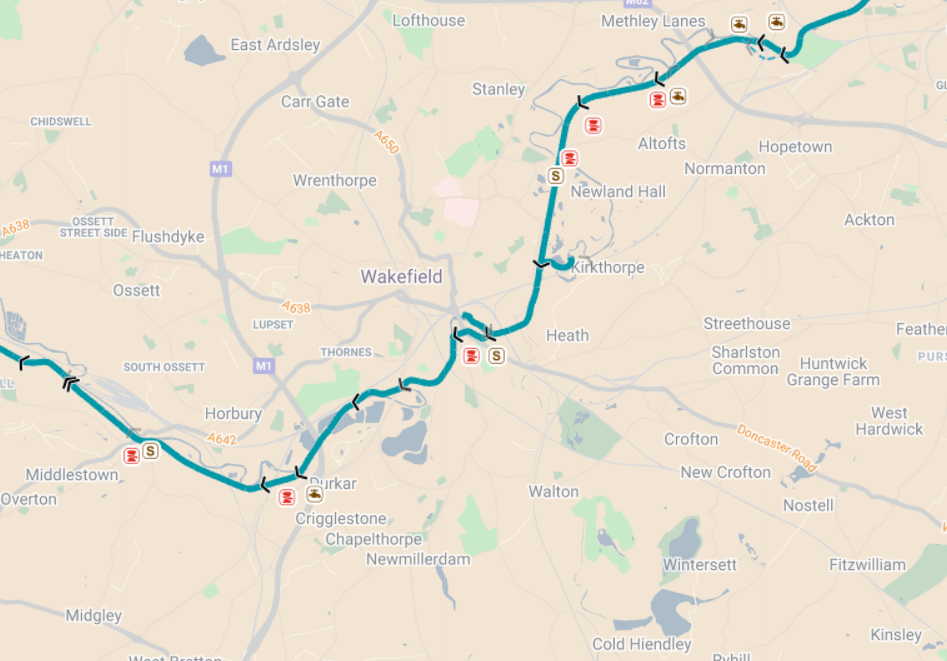 Can you find where you live on the map above?Do you live near a canal? What is it called?Where does it go?What is its length?How many locks does it have?Extension: Does it feed into any other canals?Wakefield Branch (Aire & Calder Nav) | Canal maps | Canal & River Trust